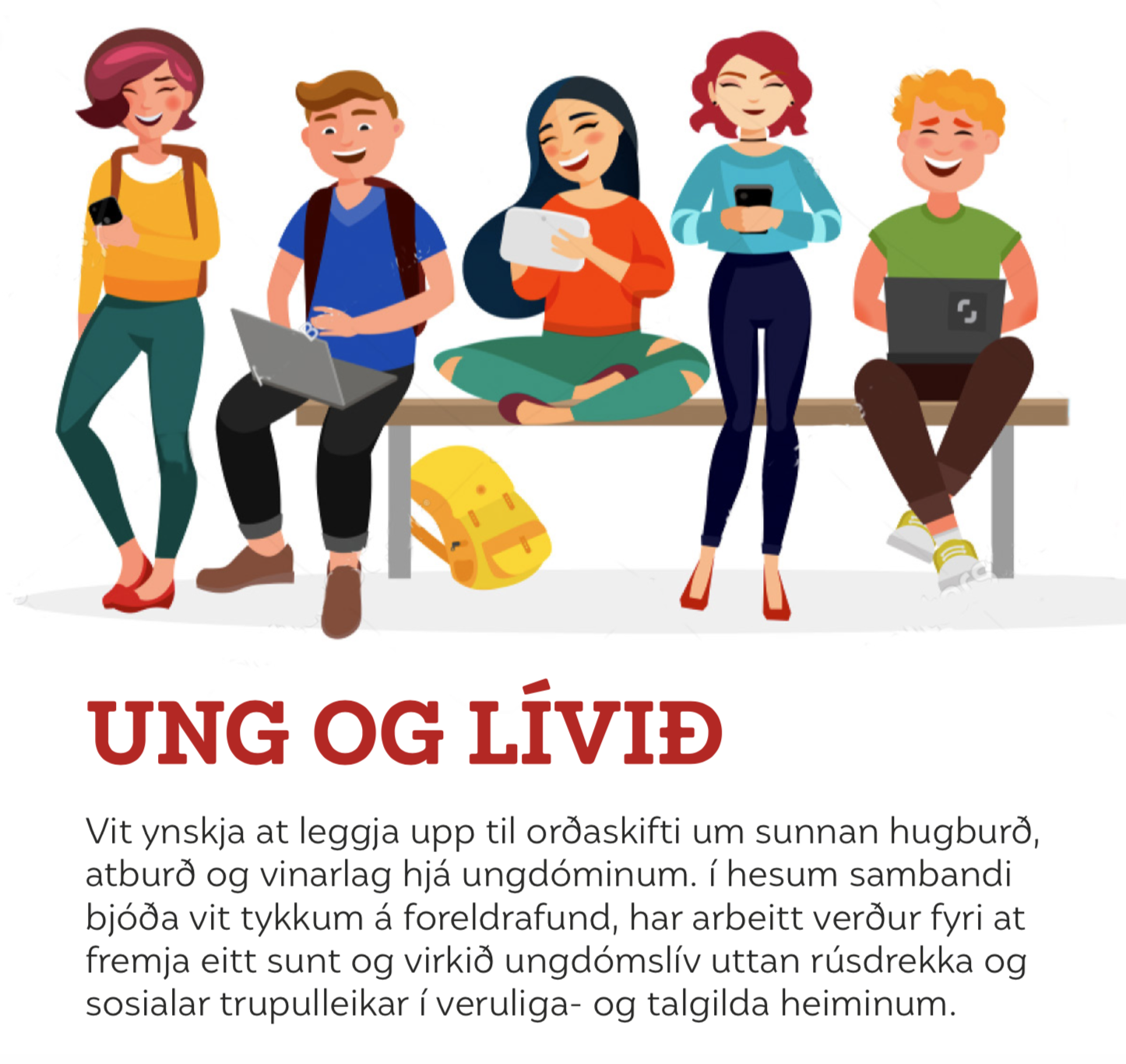 Foreldrafundur 8. flokkar EysturskúlinTýsdagin 26. oktober 2021 kl 19.00 – 21.00.Upplegg til prát og orðaskifti - Óli Rubeksen, SSP ráðgevði.Tey ungu hava brúk fyri at foreldur tosa saman. Tí er tað umráðandi, at títt barn verður umboðað, og vilja vit fegin, at bæði foreldrini luttaka.Gevið flokslæraranum boð, um tit koma ella ikki.